Posaunenchor Wissen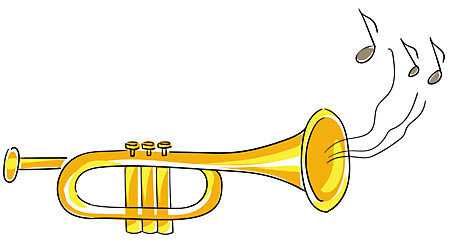 Angebot für Anfänger und Wiedereinsteiger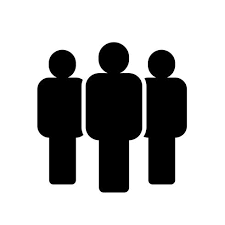                                                     ab 8 Jahren     Kostenlose Probenzum Testen der InstrumenteHerzliche EinladungWANN: Dienstag, 18:30 Uhr ab Februar 2020      WO:  Ev. Kirche, Auf der Rahm, Wissen      KONTAKT:  Helmut Jung  Tel. 02742 – 3566  oder                             Sabine Roesner  Tel. 02742 – 8440     Wir freuen uns auf Euch!